COMPOSIZIONE DELLA CLASSECASI PARTICOLARI: (NO DSAp – No Disabilità 104)SITUAZIONE DI PARTENZA3. PROGETTI I singoli progetti si configurano come parte integrante del percorso formativo dell’alunno e quindi della programmazione curricolare a cui si attengono le sezioni e le classi. Ogni progetto trova identità e struttura nel curricolo verticale, nelle Macroaree d’Istituto e nell’articolazione di attività e ambiti disciplinari, lasciando libere sezioni e classi sulla scelta dei contenuti.4. L’EQUIPE PEDAGOGICAData…………………………RELAZIONE COORDINATA INIZIALE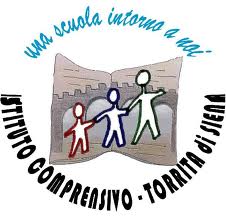 SCUOLA PRIMARIAPLESSO di _____________ 	Classe __   -   Sez. __Anno scolastico ………PLESSO di _____________ 	Classe __   -   Sez. __Anno scolastico ………PLESSO di _____________ 	Classe __   -   Sez. __Anno scolastico ………INDICE:													Composizione della classe									   Situazione di partenza											ProgettiL’equipe pedagogicaINDICE:													Composizione della classe									   Situazione di partenza											ProgettiL’equipe pedagogicaINDICE:													Composizione della classe									   Situazione di partenza											ProgettiL’equipe pedagogicaTotale AlunniFemmineMaschi  Tempo Scuola Religione CattolicaAttività Alternativa  Studio assistitoEnt.post/usc.ant.BESBESBESn.n.n.n.n.n.n.n.Disturbi evolutivi specifici (DSA, ADHD/DOP):Svantaggio (socio-economico, linguistico-culturale, comportamentale-relazionale, altro):Disabilità Certificate (L.104) n.n.n.n.n.n.n.n.n.n.n.Alunno Difficoltà scolastiche riscontrateDati emersi da eventuali relazioni di enti accreditati e non1-------------------------------------------2-------------------------------------------3-------------------------------------------4-------------------------------------------5-------------------------------------------1-------------------------------------------2-------------------------------------------3-------------------------------------------4-------------------------------------------5-------------------------------------------Legenda delle difficoltà riscontrate:Ritmi di apprendimento lentiSituazione familiare difficileMotivi di saluteSvantaggio socio-culturaleScarsa motivazione allo studioDifficoltà di relazione con i coetanei e/o adulti1-------------------------------------------2-------------------------------------------3-------------------------------------------4-------------------------------------------5-------------------------------------------Livello della classeTipologia della classeTipologia della classeLivello di attenzione□ Medio –alto□ medio□ medio-basso□ basso □ vivace □ tranquilla □ collaborativa □ poco collaborativa □ passiva □ problematica per alcuni □ vivace □ tranquilla □ collaborativa □ poco collaborativa □ passiva □ problematica per alcuni□ Medio –alto□medio□ medio-basso□ basso per alcuniLivello di motivazione e coinvolgimentoLivello di  concentrazioneLivello di  concentrazioneLivello di ascolto□ Medio –alto□ medio□ medio-basso□ basso□ Medio –alto□ medio□ medio-basso□ basso per alcuni□ Medio –alto□ medio□ medio-basso□ basso per alcuni□ Medio –alto□ medio□ medio-basso□ basso per alcuniComportamentoImpegno In ClasseImpegno In ClasseImpegno a casa□ corretto	□ responsabile	□ sostanzialmente corretto		□ vivace ma corretto□ abbastanza vivace		        □  poco corretto per alcuni                              □ altro…………………………..□ Medio –alto□ medio□ medio-basso□ basso□ Medio –alto□ medio□ medio-basso□ basso□ Medio –alto□ medio□ medio-basso□ bassoMetodo Di LavoroPunti di forza della classePunti di debolezza della classePunti di debolezza della classe              proficuo in genereorganizzatodispersivoOsservazioni (Individuazione del contesto socio-culturale)Osservazioni (Individuazione del contesto socio-culturale)Osservazioni (Individuazione del contesto socio-culturale)Osservazioni (Individuazione del contesto socio-culturale)AmbitiAmbitiNome del ProgettoInsegnanti coinvoltiEsperti(NO - SI e nome)Periodo di svolgimentoMACROAREESCIENTIFICO, TECNICO E PROFESSIONALE…………………………………………………………………………………………………………………………………………………………………………………………………………………………………………………………………………………………………………MACROAREEUMANISTICO E SOCIALE…………………………………………………………………………………………………………………………………………………………………………………………………………………………………………………………………………………………………………MACROAREECERTIFICAZIONI E CORSI PROFESSIONALI…………………………………………………………………………………………………………………………………………………………………………………………………………………………………………………………………………………………………………MACROAREEFORMAZIONE - AGGIORNAMENTO DEL PERSONALE…………………………………………………………………………………………………………………………………………………………………………………………………………………………………………………………………………………………………………MACROAREEGARE E CONCORSI…………………………………………………………………………………………………………………………………………………………………………………………………………………………………………………………………………………………………………ItalianoInglese Storia TecnologiaGeografia Educazione FisicaMatematicaArte e Immagine ScienzeMusica Religione